INDICAÇÃO Nº 276/2014Sugere ao Poder Executivo Municipal a realização de estudos visando à instalação de ondulação transversal (lombada) na Avenida da Saudade em frente ao Cemitério do Cabreúva, neste município.Excelentíssimo Senhor Prefeito Municipal, Nos termos do Art. 108 do Regimento Interno desta Casa de Leis, dirijo-me a Vossa Excelência para sugerir que, por intermédio do Setor competente, sejam realizados estudos visando a construção de ondulação transversal (lombada), em conformidade com o disposto na Resolução nº 39/1998 do Conselho Nacional de Trânsito – CONTRAN, ou a instalação de outros dispositivos redutores de velocidade, na Avenida da Saudade em frente ao Cemitério do Cabreúva, neste município.Justificativa:Conforme relatos dos moradores locais, a referida via pública é de intensa movimentação, já que a mesma faz ligação entre vários bairros da cidade, o que dificulta a mobilidade das pessoas que residem pelo local e também em dias de enterros a travessia de um lado ao outro da via fica inviável. O local também é utilizado para rachas de carros e motocicletas. Pede-se que analise a importância de um redutor no local.Plenário “Dr. Tancredo Neves”, em 20 de Janeiro de 2.014.Celso Ávilavereador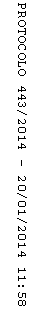 